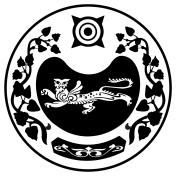                                                                         РЕШЕНИЕ                                       от 16.11.2022г.                                  с. Калинино                                          №42  Об установлении на территории муниципального образования Калининский сельсовет налога на имущество физических лиц на 2023год. В соответствии  с главой 32 Налогового кодекса Российской Федерации, пунктом 3 частью 10 статьи 35 Федерального закона от 06.10.2003г. № 131-ФЗ «Об общих принципах организации местного самоуправления в Российской Федерации» Законом Республики Хакасия от 14.07.2015  № 64-ЗРХ «Об установлении единой даты начала применения на территории Республики Хакасия порядка определения налоговой базы по налогу на имущество физических лиц, исходя из кадастровой стоимости объектов налогообложения»,  руководствуясь Уставом муниципального образования Калининский	сельсовет, Совет депутатов Калининского сельсовета РЕШИЛ:1.	Ввести следующие налоговые ставки по налогу на имущество физических лиц;1.1.  0,1  процента в отношении жилых домов, частей жилых домов;1.2. 0,1 процент в отношении квартир, частей квартир, комнат;1.3.  0,1   процента   в   отношении   объектов   незавершенногостроительства в случае, если проектируемым назначением таких объектов является жилой дом;1.4.  0,1  процента в отношении единых недвижимых комплексов, в состав  которых входит хотя бы один жилой дом;1.5. 0,1 процента в отношении гаражей и машино-мест, в том числе расположенных в объектах налогообложения, указанных в подпункте 2 пункта 2 статьи 406 НК РФ;1.6.  0,1  процента в отношении хозяйственных строений или сооружений, площадь каждого из которых не превышает 50 квадратных метров и которые расположены на земельных участках для ведения личного подсобного хозяйства, огородничества, садоводства или индивидуального жилищного строительства;1.7.  В отношении объектов налогообложения, включенных в перечень, определяемый в соответствии с пунктом 7 статьи 378.2  Налогового кодекса Российской Федерации, в отношении объектов налогообложения, предусмотренных абзацем вторым пункта 10 статьи 378.2  Налогового кодекса Российской Федерации, а также в отношении объектов налогообложения, кадастровая стоимость каждого из которых:-менее 20 миллионов рублей - в размере 1,0 процента;-от 20 миллионов рублей (включительно) до 50 миллионов рублей-1,5 процента;-свыше 50 миллионов рублей (включительно) -2,0 процента.В отношении объектов налогообложения, кадастровая стоимость каждого из которых превышает 300 миллионов рублей — 2,0 процента.1.8. 0,5 процента в отношении  прочих объектов налогообложения.2. Направить настоящее решение для опубликования в газете «Усть-Абаканские известия».3. Настоящее решение вступает в силу по истечении одного месяца со дня его официального опубликования, но не ранее 1 января 2023 года.Глава Калининского сельсовета                                                                  И.А. Сажин                         СОВЕТ ДЕПУТАТОВ КАЛИНИНСКОГО  СЕЛЬСОВЕТАУСТЬ-АБАКАНСКОГО РАЙОНА РЕСПУБЛИКИ ХАКАСИЯ